教育部104年紫錐花運動暑假反毒學習單─國小中年級版為愛拒毒【反毒列車一：生活劇場】〜為愛拒毒  健康達人大挑戰〜請根據以下情境描述，回答相關問題：根據上述的情境內容，請家長與同學共同思考，回答以下問題：《是非題》正確的請打「Ｏ」；錯誤的請打「Ｘ」(  )01.老闆黑太狼免費贈送摻有毒品的奶茶隨身包給村裡的小朋友使用，因為沒有收錢，所以不犯法。(  )02.老闆黑太狼以欺瞞的方式誘使圓圓豬喝下摻有毒品的飲料，這是違法的行為。(  )03.有些毒品無色無味，加入飲料後不易被察覺，所以對於來路不明的飲料或食物要特別提高警覺。《選擇題》請選出正確的選項代號：(  )04.請問圓圓豬幫忙老闆黑太狼轉送摻有毒品的奶茶隨身包，可能觸犯了毒品危害防制條例的什麼罪？  (A)施用毒品  (B)販賣毒品  (C)運輸及轉讓毒品  (D)製造毒品(  )05.圓圓豬幫忙老闆黑太狼轉送摻有毒品的奶茶隨身包，如果你是圓圓豬的朋友，你應該怎麼做？  (A)告訴圓圓豬不要幫忙轉送來路不明的奶茶隨身包  (B)懷疑這裡面可能摻有毒品，並找機會立即通知老師及家長  (C)將奶茶隨身包立刻轉交老師或家長處理  (D)以上皆是(  )06.如果老闆黑太狼拿一包裝有不明粉末的奶茶隨身包要免費送給你，你應該採取下列哪一種作法？  (A)既然免費，不拿白不拿  (B)懷疑這裡面可能摻有毒品，並找機會立即通知老師及家長  (C)先將隨身包收下，上網查查那是什麼東西  (D)收下來並秀給同學看(  )07.若是懷疑自己可能在不知情的狀況下誤食了毒品，你應該如何處理？  (A)私底下告訴同學，但不要讓老師知道  (B)自己去藥局買成藥來吃  (C)不要告訴別人，免得被警察抓  (D)將情況告訴家長及老師，尋求協助(  )08.要怎麼做才能避免自己誤食了摻入毒品的飲料或食物?  (A)整天滴水不沾，不吃不喝，正好可以減肥  (B)整個暑假都不要出門，待在家裡最安全  (C)可自備飲料和食物，不喝來路不明或離開視線的飲料  (D)只喝透明無色的飲料，不吃其他食品(  )09.以下哪一項是常見藥頭誘騙他人使用毒品的說詞，你不要聽信  (A)大家都在用，沒用過就遜掉了  (B)試一試不會上癮  (C)我們是好朋友，不會害你的，用一下沒關係  (D)以上皆是(  )10.吸毒會成癮，以下何者是對毒品危害的正確描述？  (A)吸毒者僅傷害自己的身體，但不影響自己家庭的生活  (B)未成年者吸毒對身體的傷害較  (C)吸毒不會影響身體健康  (D)吸毒除了會導致身體疾病，也會影響生活、學習及工作【反毒列車二：健康行動小天使】我是個健康的小學生，我願意以實際行動來反毒：  (自己願意做到的行動，請在空格前打「」)從事正當休閒活動：例如聽音樂、閱讀、下棋、運動打球等。避免出入電動玩具店、網咖、夜店…等場所。提高警覺確保安全：陌生場所中，不要隨意接受他人送的飲料、食物或不明藥物，發現異狀，可以立即通知家長及師長。千萬不要以身試毒：切勿自認為「意志過人」、「絕不會上癮」而去吸毒，也不要因為好奇而去輕易嘗試來路不明的物品，而身受毒害。如果你想要瞭解其他毒品危害相關資訊，除了可詢問學校師長外，還可上網查詢各縣市毒品危害防制中心、教育部「紫錐花運動」官方網站的各縣市校外會相關資訊或撥打戒毒成功專線電話0800-770-885 (請請你-幫幫我)尋求協助。【反毒列車三：拒絕毒品的畫與話】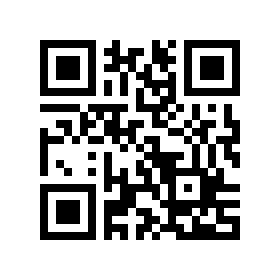 親愛的同學，請在框框中畫出拒絕毒品的畫或寫下心中的感想學生班級：　　　座號：　　　　姓名：　　　　家長簽名：～孩子的成長需要您的關心和陪伴，暑假期間請注意孩子交友與生活作息～教育部、花蓮縣政府、中正國小關心你的健康與成長。【相關資訊可參考紫錐花運動官方網站：http://enc.moe.edu.tw/】〜黑太狼的陷阱〜    山豬村來了一位黑太狼，在村裡蓋了一座【好好玩遊樂園】，開幕當天，最先完成闖關遊戲的人，將可獲得免費飲料一杯，圓圓豬最先通過所有遊戲後，於是老闆黑太狼就給他一杯特別調製的奶茶請他試喝，還讓他帶一些隨身包回去轉送給朋友試試看…     幾天後，村裡的小朋友在喝下這些特殊加料的奶茶後，都覺得頭昏無力、產生迷幻及短暫性失憶的症狀，家長們看到後非常擔心，而向醫院求助，醫院檢驗後發現這些隨身包被有心人士摻入了多種毒品…